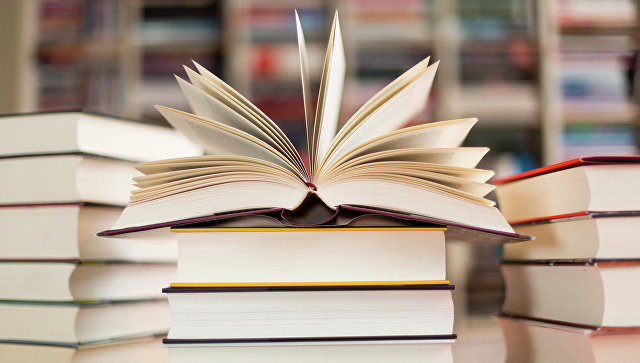 Подготовка к ЕГЭ в 5 пунктахРаспределение времениПомимо занятий в школе и домашнего задания, на самостоятельную подготовку нужно выделить 1-2 часа в день. Составь расписание на неделю: один день — один предмет. Не нужно нагружать себя всеми предметами сразу, это утомляет. Возможно, придётся выделить немного больше времени на ту дисциплину, материал которой воспринимается сложнее всего. И обязательно выдели день на отдых — он необходим, особенно в подростковом возрасте.2. Тренировка внимательностиНевнимательность — это самый злой враг школьников. Поставить галочку не в ту клеточку, написать ответ не в ту строчку, не поставить запятую в нужной клеточке и так далее. Как же часто эти ошибки мешают набрать заветные баллы на ЕГЭ!Внимательность можно натренировать. К тому же это качество потом серьёзно пригодится в жизни. Существует множество методик тренировки внимания, достаточно вбить в поисковике: «Тренировка внимательности», и ты сможешь найти методику, которая подходит больше всего.3. Схемы и таблицыПосле того как ты прошел какую-либо тему, постарайся записать её кратко в табличном или схематичном виде. Это поможет тебе быстро вспомнить пройденный материал и систематизировать знания. К тому же так запоминается гораздо быстрее и надёжнее.4. Дворец памятиЕсть способ, благодаря которому ты сможешь запомнить в несколько раз больше обычного. Наверняка ты помнишь дорогу до школы (подъезд, крыльцо, остановка, автобус и так далее).Если к этим образам в сознании привязать вещи, которые тебе нужно запомнить, шанс и вероятность выудить их из памяти в нужный момент увеличивается в разы. Этот метод запоминания достаточно древний, его описывали ещё Цицерон и другие римские авторы.5. Тренировки на скоростьРечь, конечно же, не о физических тренировках, хотя и они тоже не помешают. На каждый экзамен даётся определенное количество времени, и порой его катастрофически не хватает.Чтобы всё успеть на экзамене, тебе придётся потренироваться укладываться в заданное время, да так, чтобы не пострадало и качество. Раздели время на две части. Как правило, на практическую часть требуется больше времени. Если даётся, допустим, 210 минут (то есть 3 часа 30 минут), оставляй 35-45 минут на первую часть, 10-15 минут — на перерыв, а всё остальное время удели второй части. Когда сядешь писать очередной пробник, засеки время и постарайся уложиться в него. На самом экзамене эти 10-15 минут будут нужны, чтобы перенести ответы в бланк, успокоиться и морально подготовиться к экзамену.